DEPARTMENT OF THE ARMY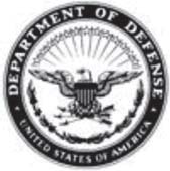 UNIT ADDRESS CITY, STATE ZIPCODEOffice Symbol 	    15 March 2023MEMORANDUM FOR RECORDSUBJECT: Conditional Rank ResignationI, CPT John A. Doe, hereby agree to conditionally resign my commission as an Officer in the United States Army upon receipt of orders to attend Initial Entry Rotary Wing Course (Flight School) at Fort Rucker, AL as a Warrant Officer One (WO1). I acknowledge that Non-Aviation Officers assessing for 153A Aviator Warrant Officer selection: IAW AD 2021-31, the automatic promotion to CW2 based on Federal Commissioned Service no longer applies.  Selected Officers will receive an appointment to WO1 with an Active Date of Rank reset to the latter in time of two events: date of graduation from the Warrant Officer Basic Course or date of award of an Aviation Military Occupational Specialty.The point of contact for this memorandum is the undersigned at XXX-XXX-XXXX  or by email at john.a.doe.mil@army.mil.JOHN A. DOECPT, INPlans Officer